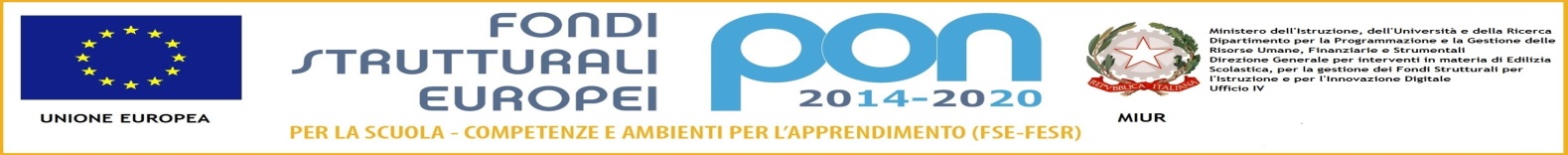 Il nuovo Programma Operativo Nazionale “Per la Scuola - Competenze e ambienti per l'apprendimento” 2014-2020.CONVEGNO22 Marzo 2016ore 10,30 - 11,00   Accoglienza partecipanti e registrazione ore 11,00 - 11,30Apertura dei lavori: Gildo De Angelis, Direttore Generale U.S.R. Lazioore 11,30 – 13,30Introduzione: Autorità di Gestione dei PONInterventi a cura del MIUR - Direzione Generale per interventi in materia di edilizia scolastica, per la gestione dei Fondi Strutturali per l’Istruzione e per l’Innovazione digitale:Al via il Programma Operativo Nazionale 2014-2020 “Per la scuola-Competenze e ambienti per l’apprendimento”Programma Operativo Nazionale 2014-2020: caratteristiche del  Fondo Europeo di Sviluppo Regionale – caratteristiche del  Fondo Sociale Europeo Presentazione Avvisi  - procedure e disposizioni – modalità di attuazione e vincoliore 13,30 – 14,30Light  lunchore 14,30 – 16,30Sistema di Gestione: Piattaforma Gestione Interventi GPU e Piattaforma finanziaria SIDI (a cura  di INDIRE)La valutazione e la comunicazione nel PON Dibattito sulle opportunità della Programmazione 2014-2020